Eligibility:	Please attach: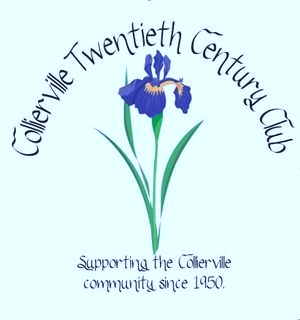 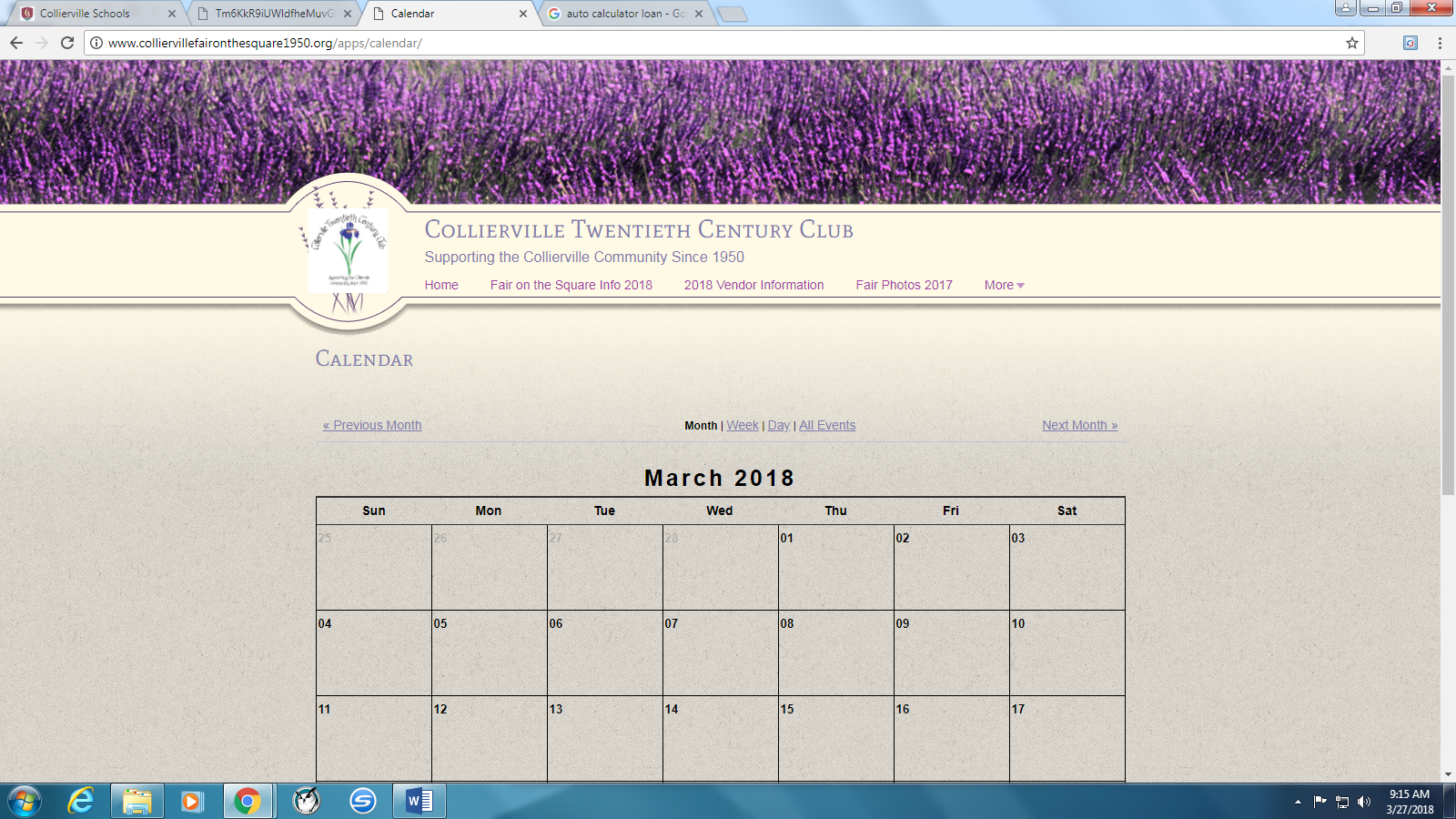   Business and technology major (Career Tech)	  Resume (include honors and activities)  Evidence of school and community involvement	  Transcript (unofficial is acceptable)  Enrolling in college/university or tech school	  Acceptance letterName:  	_______________________________________________________________________________Address: 	 _____________________________________________________________________________City:  __________________________________ State:  _____________________ Zip:  	_______________Home Phone:  (_____) _______-_________ 	Cell:  (_____) _______-_________College/University/Tech School you plan to attend: 	 ____________________________________________Career Goal:  ___________________________ Academic Avg:  _____ GPA: _____ Class Rank: 	 _______List business concentration/classes:   _________________________________________________________________________________________________________________________________________________________________________________________________________________________________ACT (composite):  __________________ SAT (verbal):  __________________ (math): 	 _______________Father/Guardian’s Name:  ________________________________ Occupation: _____________________Mother/Guardian’s Name: ________________________________ Occupation: _____________________I, hereby, authorize the Twentieth Century Club to review my high school records.___________________________________________________	____/____/24Student Signature	   Date